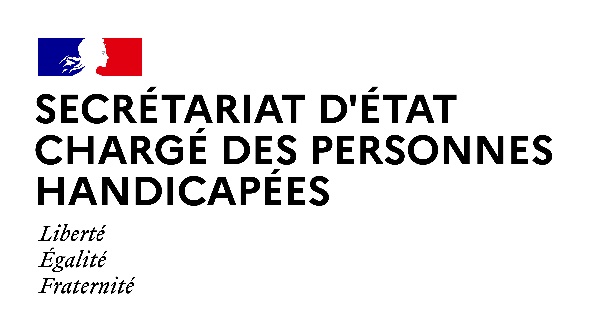 AGENDAAgenda prévisionnel de Madame Sophie CLUZELdu lundi 14 DECEMBRE AU VENDREDI 18 DECEMBRE 2020Paris, le 14 décembre 2020LUNDI 14 DECEMBRE 202010h15 : Déplacement à Rennes sur les enjeux de l’habitat inclusif et des aides techniques : Visite de l’habitat regroupé St-Cyr : échanges avec les locataires et les acteurs associatifs et institutionnelsVisite du Pôle Saint-Hélier, spécialisé en médecine physique et réadaptation : présentation des dispositifs de soin et d’innovation, ateliers de démonstration et de mises en situation et temps d’échanges avec les acteurs  	(Ille-et-Vilaine)MARDI 15 DECEMBRE 202008h50 : 2ème « Inclusiv’Talk » Les Echos-Le Parisien : invitée principale de la table ronde consacrée aux enjeux de l’entreprise inclusive   (Paris)10h00 :	Entretien avec Mme Claire QUIDET, Présidente du Mouvement du Nid sur l'amélioration de la vie affective et sexuelle des personnes handicapées  (Secrétariat d’Etat en charge des personnes handicapées)13h30 : Conseil d’administration de l’Association de gestion du fonds pour l'insertion des personnes handicapées (AGEFIPH)	  (Visioconférence)15h00 : Questions au Gouvernement  (Assemblée nationale)17h30 : Entretien avec Mme Marie-Arlette CARLOTTI, sénatrice des Bouches-du-Rhône  (Paris)20h15 : Réunion des ministres « COVID19 » présidée par le Premier ministre  (Visioconférence)MERCREDI 16 DECEMBRE 2020 10h00 : Conseil des ministres   (Palais de l’Elysée)15h00 : Questions au Gouvernement  (Sénat)18h00 : Facebook Live : bilan et perspectives de la politique du handicap, échanges avec les internautes  (Secrétariat d’Etat en charge des personnes handicapées)19h30 : Entretien avec M. Nicolas REVEL, directeur de cabinet du Premier ministre  (Hôtel de Matignon)JEUDI 17 DECEMBRE 202009h00 : Conseil d’Administration du Comité d’organisation des Jeux Olympiques et Paralympiques de Paris 2024  (Visioconférence)15h00 : Réunion avec les associations gestionnaires d’établissements et services médico-sociaux sur l’évolution de la situation sanitaire   (Visioconférence)16h00 : Entretien avec Mme Camille GALLIARD-MINIER, députée de l’Isère  (Secrétariat d’Etat en charge des personnes handicapées)18h15 : Cérémonie de remise des Trophées h'up entrepreneurs  (Paris)VENDREDI 18 DECEMBRE 202010h00 : Visioconférence avec les Directrices générales et Directeurs généraux des Agences régionales de la santé (ARS)   	  (Visioconférence)16h00 : Réunion avec M. Edouard GEFFRAY, Directeur général de l’enseignement scolaire et Mme Virginie LASSERRE, Directrice générale de la cohésion sociale	  (Secrétariat d’Etat en charge des personnes handicapées)Contact presse : 
seph.communication@pm.gouv.fr01 40 56 88 69
